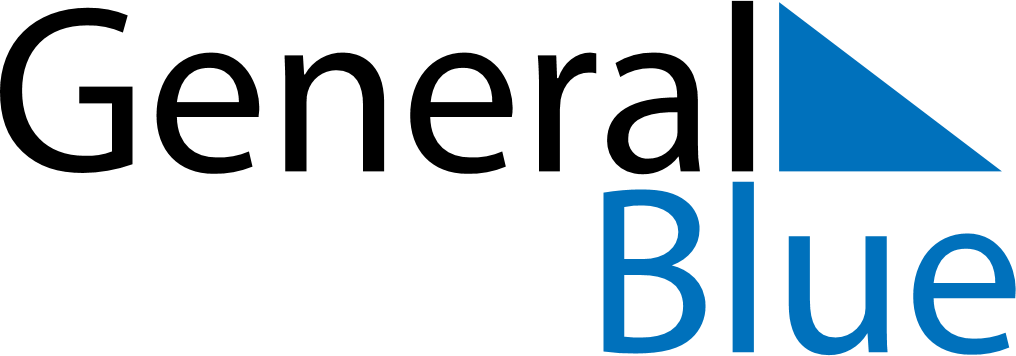 Croatia 2024 HolidaysCroatia 2024 HolidaysDATENAME OF HOLIDAYJanuary 1, 2024MondayNew Year’s DayJanuary 6, 2024SaturdayEpiphanyJanuary 7, 2024SundayOrthodox ChristmasFebruary 13, 2024TuesdayShrove TuesdayMarch 8, 2024FridayInternational Women’s DayMarch 31, 2024SundayEaster SundayApril 1, 2024MondayEaster MondayApril 10, 2024WednesdayEnd of Ramadan (Eid al-Fitr)May 1, 2024WednesdayLabour DayMay 5, 2024SundayOrthodox EasterMay 6, 2024MondayOrthodox Easter MondayMay 12, 2024SundayMother’s DayMay 30, 2024ThursdayNational DayMay 30, 2024ThursdayCorpus ChristiJune 16, 2024SundayFeast of the Sacrifice (Eid al-Adha)June 22, 2024SaturdayAnti-Fascist Struggle DayJune 25, 2024TuesdayIndependence DayAugust 5, 2024MondayVictory and Homeland Thanksgiving Day and the Day of Croatian defendersAugust 15, 2024ThursdayAssumptionOctober 3, 2024ThursdayYom KippurOctober 12, 2024SaturdayYom KippurNovember 1, 2024FridayAll Saints’ DayNovember 18, 2024MondayRemembrance DayDecember 25, 2024WednesdayChristmas DayDecember 26, 2024ThursdayBoxing Day